Sayı: 	    ….. / ….. / ………… Rektörlük Makamı’na Fakültemiz …………………………………. Bölümü Başkanlığının aşağıda ayrıntılı olarak belirtilen teklifi Dekanlığımızca uygun görülmüştür. Bölüm Başkanlığınca teklif edilen ………………………………….’ın bu bölümün .…..……………………………………… anabilim dalındaki araştırma görevlisi kadrosuna atanmasını onayınıza saygı ile arz ederim. Ek:  	                            Dekan ______________________________________________________________________________________________________ ………………………………………… döneminde Yüksek Lisans programına kayıt olmak koşuluyla atanması önerilmektedir. Yabancı Dil koşulunu yerine getirmek üzere 1 yıl süreyle atanması önerilmektedir. _____________________________________________________________________________________                                                                                                                           ….. / ….. / ………… 	Fen Edebiyat Fakültesi Dekanl	ığı’na               Bölümümüzde araştırma görevlisi kadrosuna atanmak üzere başvuran adayları değerlendirmek üzere Dekanlığınızın onayı ile kurulan jürinin raporu ilişikte sunulmaktadır.  Aşağıda adı verilen adayın bölümümüz.…..……………………………………… anabilim dalındaki araştırma görevlisi kadrosuna atanmasını onayınıza saygı ile arz ederim. Yüksek Lisans		:  	Kayıtlı  	Y.Lisans Giriş Dönemi: …………………………………                                             				:	Mezun  	Tarihi  	 	        	 :     ….. / ….. / 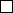 Doktora                             :          Kayıtlı      	Doktora Giriş Dönemi: ………………………………….....                                          	              Mezun          	Tarihi  	 	 : ….. / ….. / …………                  Ekler:1.  	Jüri Raporu.                                                                                             Bölüm Başkanı Adayın Başvuru Formu. Adayın Transkript Belgesi. Adayın İngilizce Sınav Sonuç Belgesi. LES/ALES Sınav Sonuç Belgesi.Kayıt Belgesi (varsa yazılacak) Adı Soyadı                     Lisans Bitirme : ……………………………………………………………………… Üniversite / Bölüm       : ……………………………………………………………………… Tarih / Dönem Sayısı   : ……………………………………………………………………… Not Ortalaması              : ……………………………………………………………………… Mezuniyet Sıralaması   İngilizce Yeterlik Sınavı : ……………………………………………………………………… Türü / Tarihi                : ……………………………………………………………………… Notu                               : ……………………………………………………………………… LES/ALESTarihi			             :Notu                                     ::Diğer (Açıklayanız)        Lisansüstü öğrenim : ……………………………………………………………………… 